Questions? Contact me at www.diane_bruns@rimsd.k12.ca.us or via my website, at www.rimsdbruns.weebly.com   	Spelling: Quest for Tree Kangaroo wordssoar		______________________vary		______________________warn		______________________aware		______________________armor		______________________barge		______________________torch		______________________adore		______________________dairy		______________________glory		______________________former	 	______________________absorb		______________________beware		______________________ordeal		______________________barely		______________________pardon		______________________aboard		______________________perform	______________________barely		______________________carton		______________________This week’s Vocabulary Words:dwarfed     presence     transferred     calculate   snug     procedure     outfitted     perch     enthusiastic     beaming    PLEASE BRING IN 2 LITER BOTTLES AND A ROLL OF DUCT TAPE FOR OUR WATER ROCKET PROJECT OUR CLASS IS IN NEED OF A WATER COOLER. If you have one to donate, it will be very much appreciated!  Thank you!Imagine, Believe,  Achieve!Monday1stTuesday2ndWednesday3rdThursday 4thFriday 5th   Reading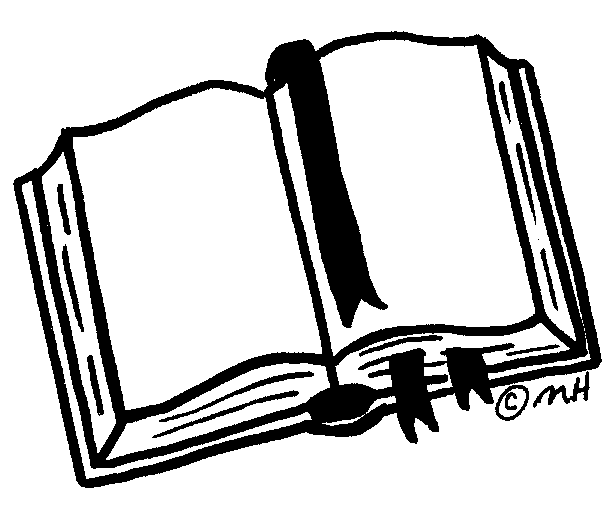 PE Today!8:30-9:20 Quest for Tree KangarooSSR/AR IntroSmall group ReadersSSR/ARQuest for tree KangarooSSR/ARSmall group ReadersSSR/ARQuest for Tree Kangaroo TestLanguage 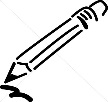 ArtsThis week: RN Pp. 61-72eSTEMPlanets Flip bookLibrary Today!11:30-12:10eSTEMPlanets Flip bookVocab &GrammarTestsRN pages dueSpelling            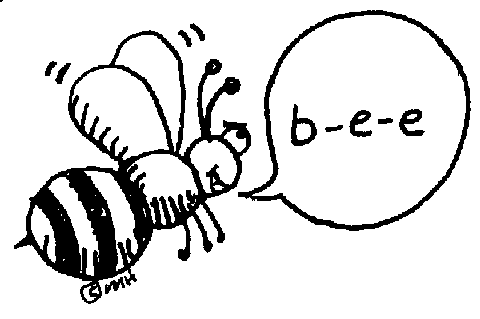 Prestest and Cursive practice  RN 64RN 65RN 66Spelling TestMath  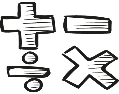 Go Math!Lesson 2.8On Your OwnGo Math!2.8pp. 96ABGo Math!2.9Share & ShowGo Math!2.9Pp. 100ABGo Math!Ch 2 TESTScience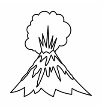 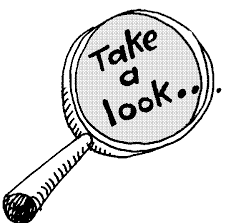 Parent ConferencesParent ConferencesParent ConferencesParent ConferencesParent ConferencesHistory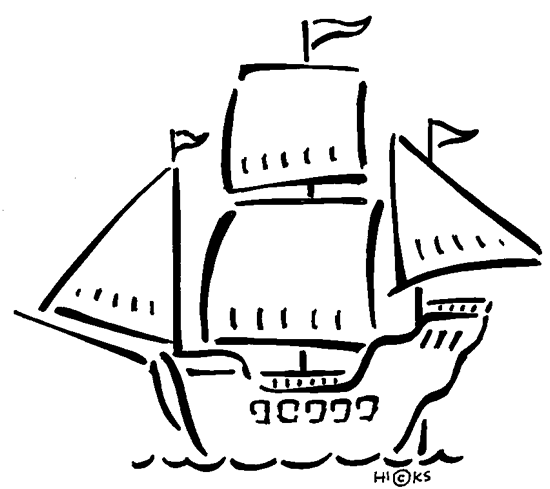 12:50 dismissal12:50 dismissal12:50 dismissal12:20 dismissal12:50 dismissalHomework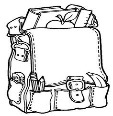 Finish today’s assignments&Read for 20minReading LogFinish today’s assignments&Read for 20minReading LogFinish today’s assignments&Read for 20 minReading LogFinish today’s assignments&Read for 20 minLog & SummaryReading Log and Summary Due!Rdg. Log = 4 pts Summary = 6 pts